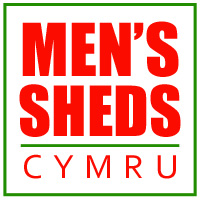 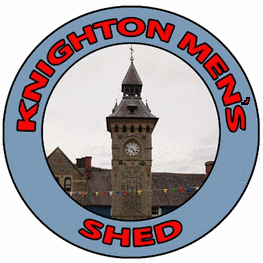 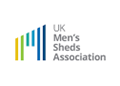 Registered Charity Number 1173698What do men do in a mens shed? They:Undertake some activity in the company of othersSpend time with like-minded men with whom they can work and talkParticipate in some joint endeavourFind friendship and companionshipProvide help and support to themselves and othersMake use of the workshop or other facilitiesLearn new skills or revive old onesMake a contribution to the community	Opening Times: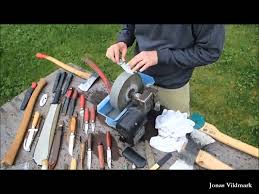                                                                 Mondays          10am to 2pm                                                                Wednesdays   10am to 2pm     KNIFE  & GARDEN TOOL SHARPENING SERVICE                                      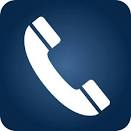 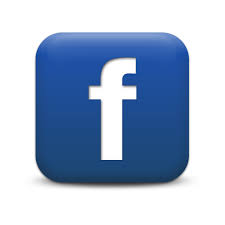                                                                                                             OrWith grateful help from the following organisations: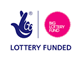 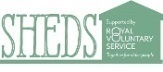 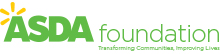 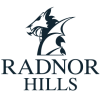 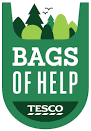 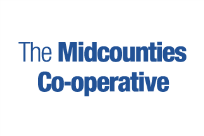 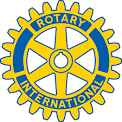 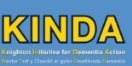 